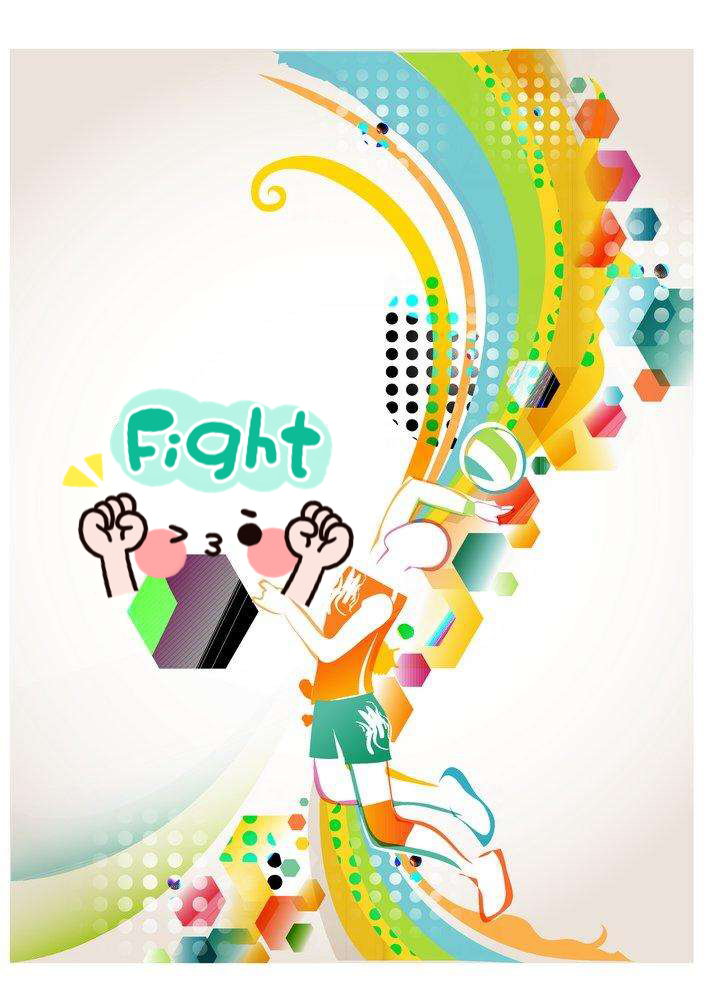 秩序册主办单位：西南政法大学承办单位：西南政法大学体育部比赛时间：2018年10月16日—11月6日比赛地点：西南政法大学北苑排球场西南政法大学2018年“政法杯”排球比赛竞赛规程主办单位
西南政法大学体育部协办单位
校团委、各学院竞赛日期和地点
1、比赛时间：2018年10月16—11月6日
2、比赛地点：西南政法大学北苑排球场参加单位
我校各学院参加办法
（一）每单位可报男、女各1队。每队最多可报领队1人、教练员2人、运动员14人，男女队不合队报名。
（二）各单位运动员必须是我校在校师生，学生包括本科生和研究生(教职员工可自愿报名，无须单独组队)。竞赛、计分和排名办法
（一）根据报名队数及上届名次决定赛制。
（二）采用《贝格尔编排法》编排。
（三）执行中国排球审定的最新《2017-2020排球竞赛规则》（四）计分方式：比赛结果为2:0时，胜队积2分，负队积0 分；比赛结果为2:1时胜队积2分，负队积1分，积分高的排名在前。（五）当积分相等时，决定名次顺序为：1）胜场多者；2）C值；3）Z值。（六）当两队Z值仍相等时，两队之间比赛的胜者排名在前；当三队或者三队以上Z值仍相等时，则仅在该几队之间依次按照上述第（五）条决定名次办法2）、3）决定。名次录取与奖励
（一）比赛名次奖：参赛队男、女各组别分录取前8名颁发奖牌，运动员颁发个人获奖证书（不足8队参加的，按报名队数减一原则录取名次）。
（二）体育道德风尚奖：评奖按照报名队伍数量1/3的比例进行评选，并颁发奖牌。
（三）最佳组织奖：设立2个。报名和报到
（一）报名：各单位在体育部网站下载相应表格，确认填写后于2018年10月12日前将打印的报名表交到西南政法大学体育部办公室，同时发电子邮件到指定邮箱并注明2018政法杯排球赛（**学院）报名表，逾期报名视为弃权。报名表一经上报不得更改。（报名表可在体育部网页群体活动栏目上下载或者下载附后表格）此外，请各单位须对参赛人员健康状况进行检查负责。
联系人：雷斯颖
联系电话：15825906393
电子邮箱：409250568@qq.com，如果纸质版报名表和电子版报名表不一致，以纸质版报名表为准。
（二）报到：各参赛队于10月8日下午13点在体育部会议室召开领队教练会并抽签。仲裁、裁判
本次比赛的仲裁、裁判长和技术官员由主办单位选派。其它
(一)各参赛队的服装必须统一，赛前准备好有效证件已备查验。
(二)本规程解释权、修改权属体育部。
(三)未尽事宜，另行通知。组织委员会名单副校长：  商文江    主  任：  薛  山    副主任：  苟  明     杨  靖    委  员：  各学院教练、领队仲裁委员会名单薛山    苟明    杨靖裁判员裁 判 长：雷斯颖裁 判 员：薛连琦   罗梅   赵龙   刘燕茹  王波   商亮   赵浩  卢亦宽   李磊   丁舒男一号场地：雷斯颖（组长）   罗梅       薛连琦 男二号场地：赵浩（组长）     李磊       王波女一号场地：赵龙（组长）     丁舒  女二号场地：商亮（组长）     刘燕茹  各学院参赛队员名单（男队）法学院领队：李雪                    教练员：徐维咛联系人姓名、电话：徐维咛    13364043121运动员：刘柏宏、向孟柯、陈奕霖、周宗文、叶子豪、宋汝俊、王永源源刘志航、侯之帅、刘洪铄、任鸿飞、毛欢商学院领队：郑智文                  教练员：王礼逞联系人姓名、电话：唐月峰   18875131265 运动员：王霖霄、龙琛、郑智文、唐月峰、冯海鹏、李航国际法学院领队：李凌潇                  教练员：李南锟联系人姓名、电话：李凌潇   18883616049运动员：李凌潇、毛晨、吴林翰、吴雨绸、李南锟、李璐伴、赵高林、钟子涵、张恩宁、熊潇、顾康康、刘馨翼、周锡宇行政法学院领队：张文浩                  教练员：刘任吉联系人姓名、电话：郭家炀  18875138298运动员：周天宇 、赵辰翔 、叶昊青 、周旭鹏 、朱威 、贺浩 、周学慧  杨隆宇 、刘文彬 、张建 、杨浩宇 、林正希 、赵庆云 、胡子晨民商法学院领队：蒋莉                    教练员：联系人姓名、电话：熊利玲   13368444011 运动员：吕文烜、聂言西、李涵轩、衡思贤、袁宇翰、邓浩聪、刘春洋、钟一帆、蒋方翼、单明明外语学院领队：王成                    教练员：欧绪联系人姓名、电话：王成    13049147870运动员：蒋林达、蒋瑞川、程谨谨、刘金强、刘洋、欧金栋、扶浪、徐万佳新闻传播学院领队：罗淋杰                  教练员：联系人姓名、电话：谢慧蓝    17383187780运动员：罗淋杰、戴立坤、赖沂烨、苗冰涛、尹能强、阿布力孜·苏拉依曼阿斯尔·阿木尔巴特刑事侦查学院领队： 冷鹏                   教练员：联系人姓名、电话：吴清淳  13389867985运动员：吴清淳、李克豪、王仙光、王虹霖、徐田田、任可、丁万鹏、薛世忠倪华林、梁昌腾、王鸿祥、吴宇轩、刘江海、刘圣运人工智能法学院领队：赵干甫                  教练员：张洛源联系人姓名、电话：15340517107运动员：张洛源、陈仪、李春辉、万金笛、蒋彦宏、贾承熹、张文博、石雨航、师帆政治与公共管理学院领队：杜文龙                  教练员：联系人姓名、电话：石杰   15723652694运动员：杜文龙、何雨霏、曾健、王政皓、李雨瀚、何威、石杰（女队）法学院领队：李雪                    教练员：徐维咛联系人姓名、电话：徐维咛    13364043121运动员：韦绮珊、李洁、吴茜、周敏楠、徐盘萌萌、陈文心、南智瑛、尤绵绵何林华、钟婧涵、李姝默、陈悦滢、李霞、曾繁林国际法学院领队：                        教练员：联系人姓名、电话：周颖  13996197530运动员：易芯宇、钱佳琛、谈慧杰、周颖、陈晶菁、魏乌日娜、康红玉、吕碧扬、胡劲草行政法学院领队： 张文浩                  教练员：刘任吉联系人姓名、电话：郭家炀  18875138298运动员：赵雁南 、刘子璇 、何异炜 、李心怡 、廖璇 、张晓晴、李虹佳 、周媛 、耿慕洁、陆洁 、董睿哲 、方义媛 、宋冰艳 、古丽胡玛尔经济法学院领队：  周轩冉                 教练员：联系人姓名、电话：杨若栏   13693405002运动员：杨炼、龙佳芩、吴虹睿、辛姗霞、隆婕妤、晏开雪、杨若栏、范炜琤吕婷、王邦铃、尹明秀、胡丹、何代琴、杨雨萌民商法学院领队： 蒋莉                    教练员：联系人姓名、电话：熊利玲     13368444011运动员：寇琳琳、周梅、刘荣珊、郭嘉敏、谢程莉、方雅洁、韩辰格、张润琪陈乔林、张煜昕、邱竞仪、王欣欣、李云婷、黄毓蕊外语学院领队：王成                     教练员：欧绪联系人姓名、电话： 王成   13049147870运动员：徐艺珂、朱鑫亚、曹越、沙禹含、沙禹含、黄鑫、郑霖、黄晓薇、魏春平新闻传播学院领队：罗淋杰                   教练员：联系人姓名、电话：谢慧蓝   17383187780运动员：张楠 、陈旭、黎锐、黄欣悦、黄玉茜、周珍柏、林柳萍刑事侦查学院领队：冷鹏                     教练员：联系人姓名、电话：李雨珊   18875138740运动员：李雨珊、王媛媛、葛清露、李俊屿、吴书瑜、屈易、韩俊妍、李想、潘雪、张小园、梁艺丹、赵丽华、潘玉凤人工智能法学院领队：赵干甫                   教练员：赵干甫联系人姓名、电话：孙华娇   15870442502运动员：孙华娇、郑佳雨、谭莉、许瀚樱、黄清晨、伍锦文、王宏焱、方静怡、覃敏、魏宇晨政治与公共管理学院领队：杜文龙                    教练员：联系人姓名、电话：石杰    15723652694运动员：刘爽、程兰萍、王一晴、周航、沈柳幸、曾玉虾竞赛日程表（第一阶段）时间：周二下午15:30  	周五下午15:40（雨天顺延）（第二阶段）时间：周二下午15:30  	周五下午15:40（雨天顺延）各学院代码场地示意图比赛成绩男子A组：男子B组：女子A组：女子B组：西南政法大学2018年“政法杯”排球比赛体育道德风尚奖推荐名表（男 女队）体育道德风尚奖（男队）1.                      2.                      3.体育道德风尚奖（女队）1.                      2.                      3.学院：                        领队签字：注：体育道德风尚奖男女队各推荐3队。只能推荐他队，凡推荐本队的为无效票。最佳组织奖男女队各2队。由裁判员评定。推荐表于10月30日17：00前交裁判长处。场地 日期男子一号场地（A组）男子二号场地（B组）女子一号场地（A组）女子二号场地（B组）10月16号周二A2-----A5A3-----A4B2-----B5B3-----B4A2-----A5A3-----A4B2-----B5B3-----B410月19号周五A1-----A2A5-----A3B1-----B2B5-----B3A1-----A2A5-----A3B1-----B2B5-----B310月23号周二A3-----A1A4-----A5B3-----B1B4-----B5A3-----A1A4-----A5B3-----B1B4-----B510月26号周五A2-----A3A1-----A4B2-----B3B1-----B4A2-----A3A1-----A4B2-----B3B1-----B410月30号周二A4-----A2A5-----A1B4-----B2B5-----B1A4-----A2A5-----A1B4-----B2B5-----B1场地 日期男子一号场地（A组）男子二号场地（B组）女子一号场地（A组）女子二号场地（B组）11月2号周五A组第五--B组第五（胜者第九名，负者第十名）A组第四--B组第四（胜者第七名，负者第八名）A组第一--B组第二B组第一--A组第二（胜者争一，二名） (负者争三，四名）A组第五--B组第五（胜者第九名，负者第十名）A组第四--B组第四（胜者第七名，负者第八名）A组第一--B组第二B组第一--A组第二（胜者争一，二名） (负者争三，四名）11月6号周二A组第一B组第二（负）VSB组第一A组第二（负）(胜者第三名，负者第四名）A组第一B组第二（胜）VSB组第一A组第二（胜）(胜者第一名，负者第二名）A组第三--B组第三（胜者第五名，负者第六名）A组第一B组第二（负）VSB组第一A组第二（负）(胜者第三名，负者第四名）A组第一B组第二（胜）VSB组第一A组第二（胜）(胜者第一名，负者第二名）A组第三--B组第三（胜者第五名，负者第六名）男    子法学行政外语人工新闻商学男    子A1B2A5A4B5A2男    子刑侦国际政管  民商                                                                                          男    子B1B3A3B4女    子民商经济法刑侦法学政管人工女    子B1A3B4A1B3A5女    子外语国际新闻  行政女    子A2B5A4B2男二号场地女二号场地男一号场地女一号场地      单位  单位法学院商学院政管院人工智能外语学院积分Z值C值名次法学院商学院政管院人工智能外语学院       单位  单位刑侦学院行政法学院国际法学院民商法学院新传院积分Z值C值名次刑侦学院行政法学院国际法学院民商法学院新传院      单位  单位法学院外语学院经济法学院新传院人工智能积分Z值C值名次法学院外语学院经济法学院新传院人工智能       单位  单位民商法学院行政法学院政管院刑侦学院国际法学院积分Z值C值名次民商法学院行政法学院政管院刑侦学院国际法学院